Діє програма безкоштовної профтехосвіти для УБД – на вибір 95 робітничих професій та 365 програм підвищення кваліфікаціїДержавна служба зайнятості реалізує експериментальний проєкт із організації професійного навчання учасників бойових дій та людей з інвалідністю внаслідок війни. Таке навчання здійснюється для здобуття професії чи підвищення кваліфікації в Центрах професійно-технічної освіти державної служби зайнятості. Для участі у програмі потрібно:обрати професію чи освітню програму із запропонованих переліків, розміщених на сайті Державного центру зайнятості;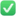 визначити заклад професійної освіти державної служби зайнятості;подати заяву - це  можна зробити онлайн https://edveteran.dcz.gov.ua/ підписати договір та приступити до навчання.Навчання може здійснюватися як за очною, так і дистанційною, дуальною формами. Термін навчання до 6 місяців.До речі, новими освітніми можливостями для ветеранів вже скористався і наш земляк – мешканець Корюківки Павло Самойленко, який наразі дистанційно проходить перепідготовку за професією оператор з обробки інформації та програмного забезпечення у Рівненському центрі професійно-технічної освіти Державної служби зайнятості.Більше про послугу читайте за посиланням: https://is.gd/3OXW6g Консультації на нашому каналі онлайн підтримки в Telegram https://t.me/pitrymkaDSZChernigiv